Grammar WH Questions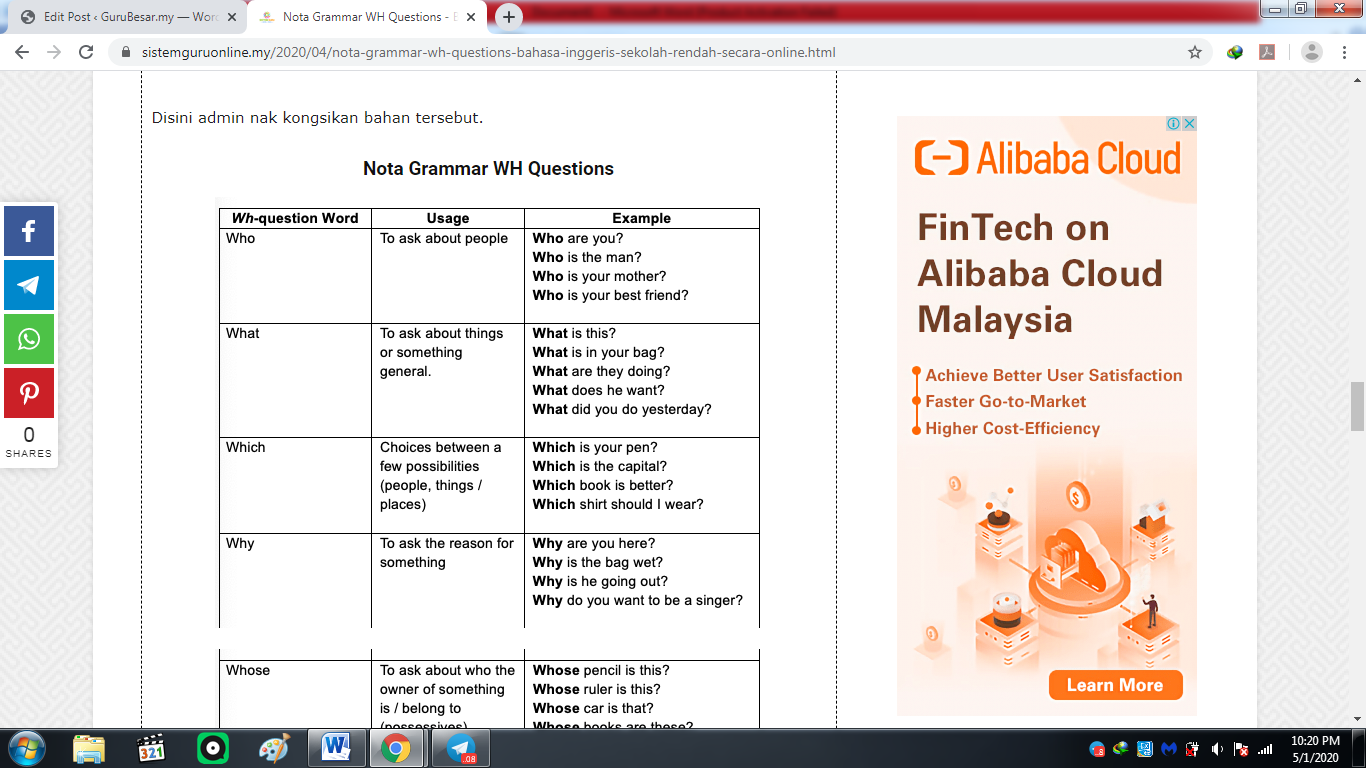 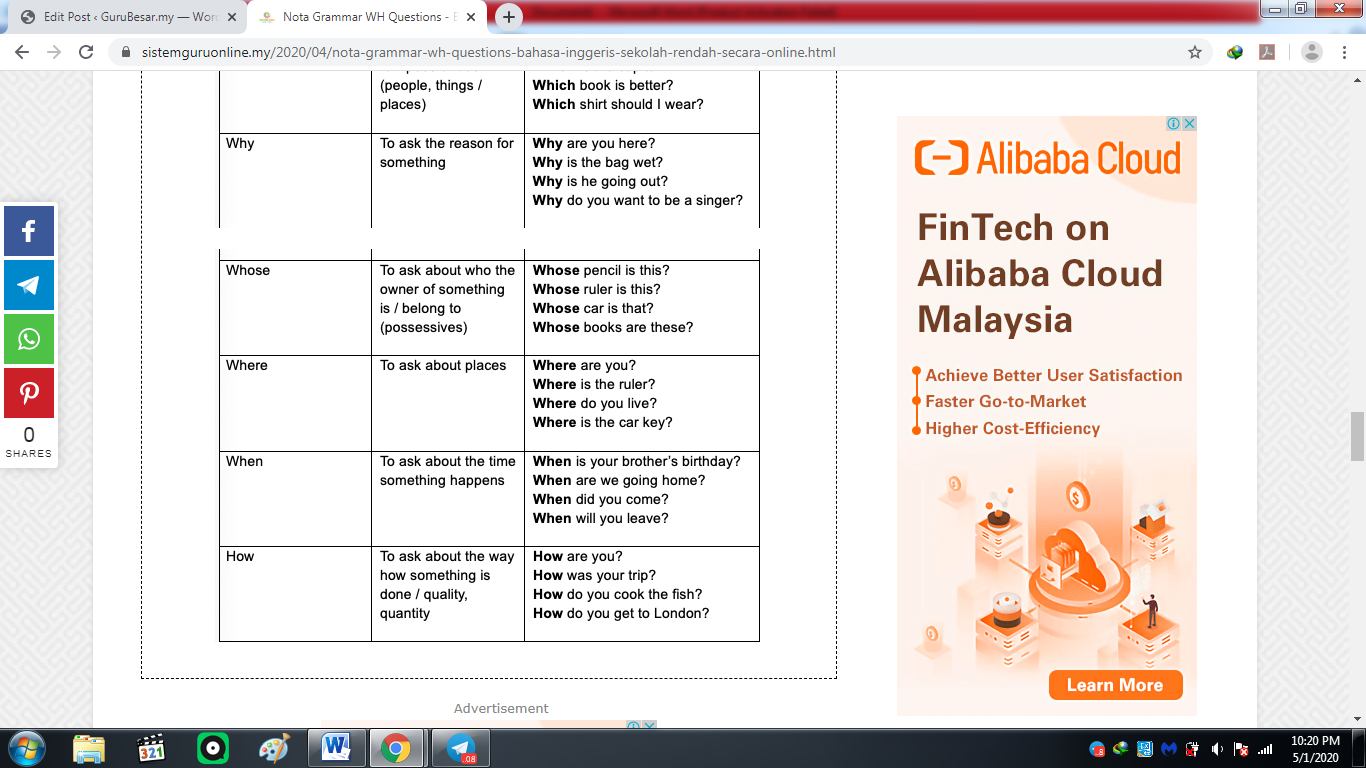 